Ребенок должен знать: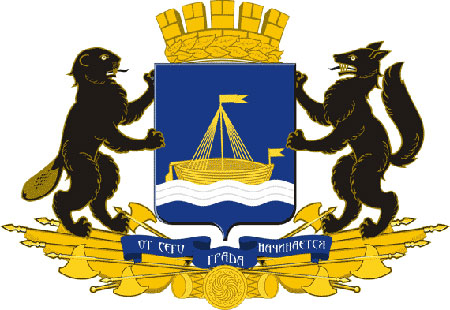 Свое имя, отчество и фамилию.Свой возраст и дату рождения.Свой домашний адрес и  номер телефона. название своего города и его главные достопримечательности.Название страны, в которой живет.фамилию, имя, отчество родителей, их профессии.Времена года (последовательность, месяцы, основные приметы каждого времени года, загадки и стихи о временах года).Домашних животных и их детенышей.Диких животных наших лесов, жарких стран, севера, их повадки, детенышей.Зимующих и перелетных птиц.Овощи, фрукты и ягоды тТранспорт наземный, водный, воздушный.Ребенок должен уметь:Различать одежду, обувь и головные уборы; пересказывать русские народные сказки.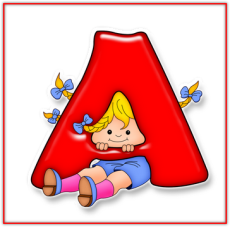 Различать и правильно называть плоскостные геометрические фигуры: круг, квадрат, прямоугольник, треугольник, овал. Свободно ориентироваться в пространстве и на листе бумаги (правая – левая сторона, верх – низ и т. д.).Полно и последовательно пересказать прослушанный или прочитанный рассказ, составить (придумать) рассказ по картинке.Запомнить и назвать 6–10 предметов, картинок, слов. Различать гласные и согласные звуки.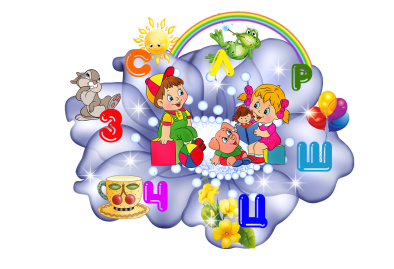 Разделять слова на слоги с помощью хлопков, шагов, по количеству гласных звуков.Определять количество и последовательность звуков в словах типа «мак», «дом», «суп», «дубы».Хорошо владеть ножницами (резать полоски, квадраты, круги, прямоугольники, треугольники, овалы, вырезать по контуру предмет).Владеть карандашом: без линейки проводить вертикальные и горизонтальные линии, рисовать закрашивать, штриховать карандашом.Свободно считать от 1 до 10 и обратно, выполнять счетные операции в пределах 10.внимательнее, не отвлекаясь, слушать (30-35 минут)сохранять прямую, хорошую осанку, особенно в положении сидя.